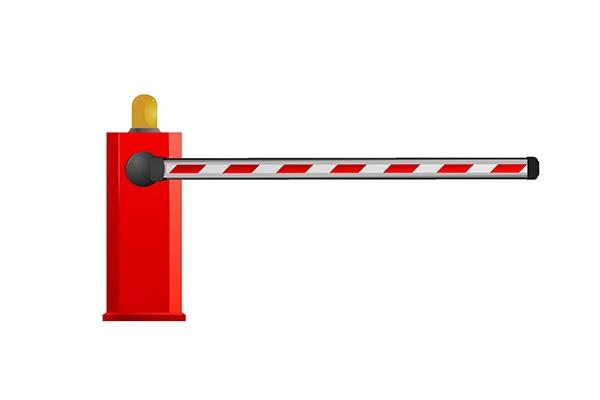 Tijdens het thema ‘Grenzen’ gaan jullie een collage maken.Bij elk vak ga je een stukje van de collage maken. Deze stukjes voeg je samen tot één geheel; de collage. Daarnaast gaan jullie voor Lichamelijke Opvoeding een dans uitvoering doen en voor muziek spelen jullie een muziekstuk. Kijk goed naar de opdracht bij elk vak en welke onderdelen er in de collage terug moeten komen. Voor elk vak krijg je een afzonderlijke beoordeling voor je product en daarnaast krijg je een cijfer voor de gehele collage. Niet alle vakken doen dit project mee. Kijk dus goed naar het onderstaande schema welke vakken thuis horen in de collage. De opdrachten zijn verderop op deze site te vinden. 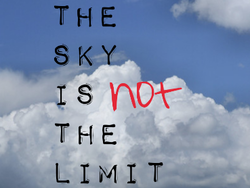 Opdrachten per vak voor dit thema: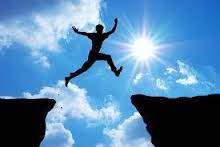 Vak:Opdracht:BiologieJe gaat een groeiboekje  bijhouden van een meelworm en maakt voor je nieuwe huis(school)dier een paspoort.GeschiedenisJe gaat een tijdlijn maken bij de cultuur van het continent. Hierbij zul je een aantal vakvaardigheden trainen.WiskundeBij wiskunde gaan we kijken naar de oppervlakte van verschillende landen. We werken daarbij met vlakken en figuren. Ook tabellen en grafieken komen aan bod.Techniek-NederlandsGedicht of flyer voor/van de dansuitvoeringAardrijkskundeJe gaat je verdiepen in culturen, grenzen en bevolkingsverplaatsingen. Lichamelijke OpvoedingDans in verschillende stijlen die te maken hebben met verschillende werelddelenEngelsDe kolonies van EngelandMuziekWerken met wereldmuziek en maatsoorten.Frans-Beeldende Vorming-